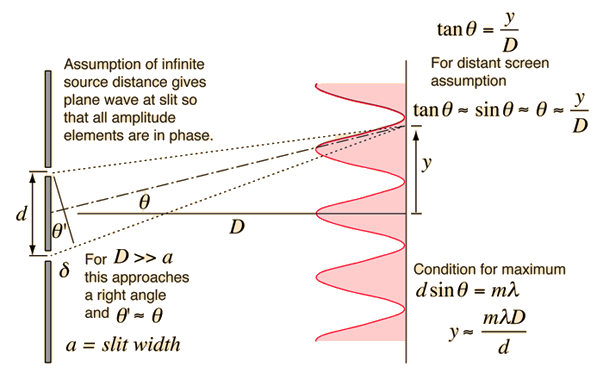 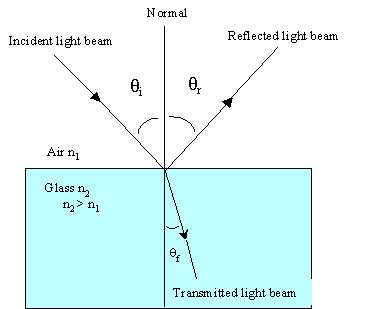 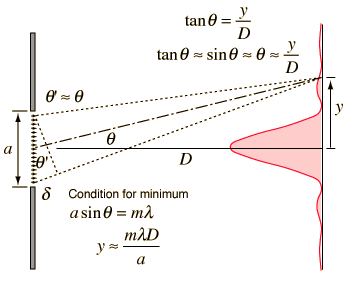 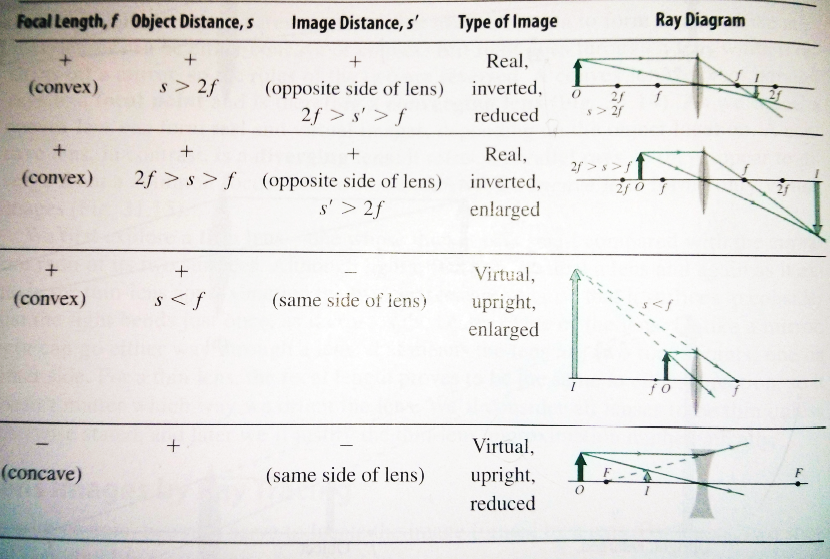 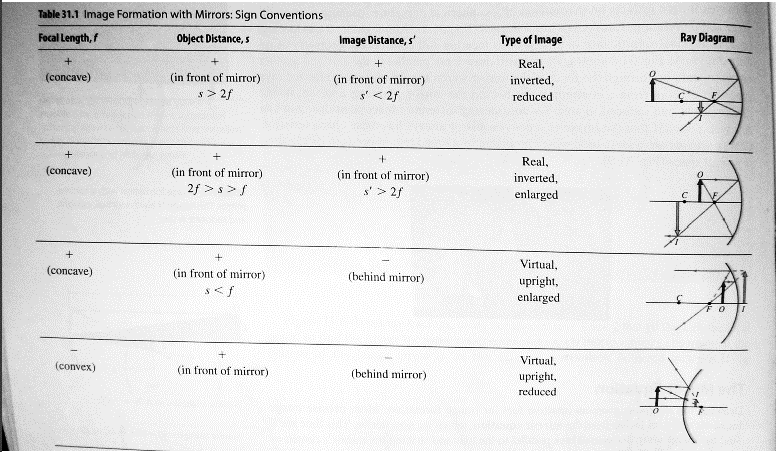 ElectricMagneticFieldEBPotentialV-----------------ForceFE = Q(E + U x B)FM = IL x BPointE = q / 4πε0r-----------------LineE = λ / 2πε0r B = B = μ0I / 2πrPlaneE = σ / 2ε0B = nμ0IDeviceC = Aε0 / dL = VoltageV = q/CV = -LBvEnergyUE = ½ CV2UM  = ½ LI2DipoleP = qd     U = -p • EΤ = p x Eμ = IA      U = -μ • Bτ = μ x BMaxwellE • dA = qenclosed / ε0ℇ = -dфe / dtB • dA = 0B • dl = μ0I